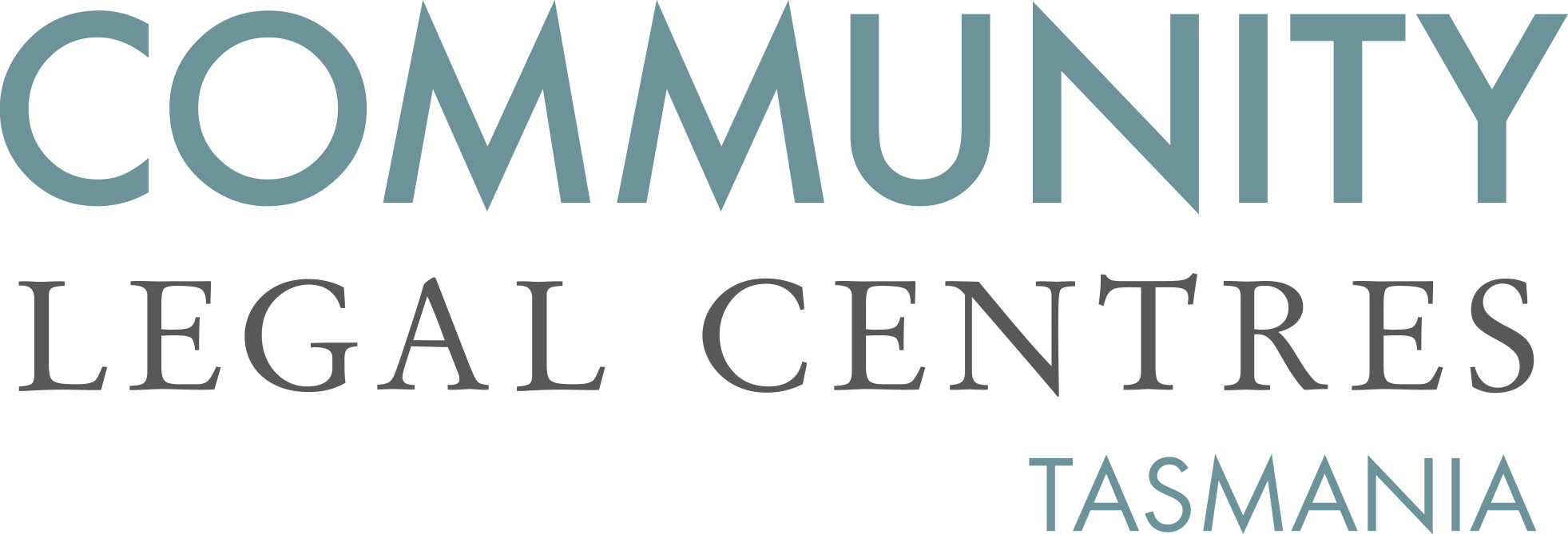 15 April 2016Leica WagnerSenior Policy and Project OfficerEqual Opportunity Tasmania
GPO Box 197Hobart    TAS    7001via email: office@equalopportunity.tas.gov.au Dear Leica, Re: Options paper to amend Births, Deaths and Marriages Registration Act 1999 (Tas)Community Legal Centres Tasmania (CLC Tas) welcomes the opportunity to respond to Equal Opportunity Tasmania’s Options Paper on amending the Births, Deaths and Marriages Registration Act 1999 (Tas) (BDMRA) to provide for legal recognition of sex and gender diversity in Tasmania.CLC Tas is the peak body representing the interests of nine community legal centres (CLCs) located throughout Tasmania. We are a member based, independent, not-for-profit and incorporated organisation that advocates for law reform on a range of public interest matters aimed at improving access to justice, reducing discrimination and protecting and promoting human rights. We believe that the recommendations put forward by Equal Opportunity Tasmania to amend the BDMRA are necessary to ensure that the Tasmanian Statute book is consistent with anti-discrimination legislation and keeps pace with legislative developments in other Australian jurisdictions, federal case law and changing community expectations.There are a number of inconsistencies between the BDMRA and the Anti-Discrimination Act 1998 (Tas). For example, the BDMRA does not allow a person to register their change in sex until they have undergone sexual reassignment surgery, whereas the Anti-Discrimination Act allows for recognition and protection of gender identity without the requirement for surgical intervention. On this point, Equal Opportunity Tasmania has recommended removing the requirement under the BDMRA, in order to bring the Act in line with the Anti-Discrimination Act 1988 (Tas). CLC Tas supports the proposed amendments as it will provide a recognition of gender identity that is consistent across Tasmanian legislation.It should also be noted that the requirement to have undergone sexual reassignment surgery in order for gender identity to be recognized in Tasmania’s BDMRA is inconsistent with the approach adopted in other Australian jurisdictions. We are also concerned that Tasmania’s BDMRA is falling behind similar legislative safeguards in other Australian jurisdictions, such as by requiring a person to be unmarried to register a change of sex, which is no longer required in the ACT.It should also be noted that there have been a number of Federal Court cases which have laid down important principles that our BDMRA is inconsistent with. In the cases of Re: Lucy and Re Jamie the Family Court held that a minor is able to consent to the second stage of treatment given to a child who identifies with a gender different to their biological sex, which generally commences when the child is 16 years old. Despite this, Tasmania’s BDMRA does not allow a person to independently register a change of sex until they are an adult, which requires them to either be 18 years old or to be, or have been, married. We believe that the BDMRA should be amended in the ways proposed by Equal Opportunity Tasmania, so that the BDMRA is contemporaneous and consistent with the important human rights principles expounded in these cases.Importantly, in 2013 the Australian Government Guidelines on the Recognition of Sex and Gender came into effect, requiring federal government departments to align their business practices with the guidelines which are reflective of the changing attitude in Australia in relation to gender identity. Equal Opportunity Tasmania has made recommendations in line with these guidelines, such as introducing an ‘X’ gender category to represent non-binary gender identity. CLC Tas supports these recommendations as they will lead to greater consistency in government department decision-making at a state and federal level and are reflective of changing community expectations.For all of these reasons, CLC Tas fully supports the recommendations of Equal Opportunity Tasmania. We believe these recommendations will result in greater consistency in Tasmanian law relating to the recognition of sex and gender diversity. They will have the effect of updating the law to be consistent with developments in anti-discrimination law, other legislative changes and case law, as well allowing the law in Tasmania to adequately reflect the developing expectations and sentiments of the community.If we can be of any further assistance, please do not hesitate to contact us. Yours faithfully,Benedict BartlPolicy OfficerCommunity Legal Centres Tasmania